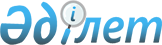 "Субсидиялаудың кейбір мәселелері туралы" Ақмола облысы әкімдігінің 2014 жылғы 20 наурыздағы № А-3/95 қаулысына өзгерістер енгізу туралы
					
			Күшін жойған
			
			
		
					Ақмола облысы әкімдігінің 2014 жылғы 22 мамырдағы № А-5/204 қаулысы. Ақмола облысының Әділет департаментінде 2014 жылғы 9 маусымда № 4226 болып тіркелді. Күші жойылды - Ақмола облысы әкімдігінің 2015 жылғы 19 қаңтардағы № А-1/15 қаулысымен      Ескерту. Күші жойылды - Ақмола облысы әкімдігінің 19.01.2015 № А-1/15 (ресми жарияланған күнінен бастап қолданысқа енгізіледі) қаулысымен.

      РҚАО ескертпесі.

      Құжаттың мәтінінде түпнұсқаның пунктуациясы мен орфографиясы сақталған.



      "Қазақстан Республикасындағы жергілікті мемлекеттік басқару және өзін-өзі басқару туралы" 2001 жылғы 23 қаңтардағы Қазақстан Республикасының Заңына, Қазақстан Республикасы Үкіметінің 2014 жылғы 18 ақпандағы № 103 қаулысымен бекітілген, Асыл тұқымды мал шаруашылығын дамытуды, мал шаруашылығы өнімінің өнімділігі мен сапасын арттыруды жергілікті бюджеттерден субсидиялау қағидаларына сәйкес, Ақмола облысының әкімдігі ҚАУЛЫ ЕТЕДІ:

      1. 

"Субсидиялаудың кейбір мәселелері туралы" Ақмола облысы әкімдігінің 2014 жылғы 20 наурыздағы № А-3/95 қаулысына (Нормативтік құқықтық актілерді мемлекеттік тіркеу тізілімінде № 4042 болып тіркелген, "Арқа Ажары" және "Акмолинская правда" газеттерінде 2014 жылғы 27 наурызда жарияланған) келесі өзгерістер енгізілсін:



      жоғарыда көрсетілген қаулының 3, 4-қосымшалары осы қаулының 1, 2-қосымшаларына сәйкес жаңа редакцияда баяндалсын.

      2. 

Осы қаулының орындалуын бақылау облыс әкімінің бірінші орынбасары Р.Қ.Әкімовке жүктелсін.

      3. 

Облыс әкімдігінің осы қаулысы Ақмола облысының Әділет департаментінде мемлекеттік тіркелген күнінен бастап күшіне енеді және ресми жарияланған күнінен бастап қолданысқа енгізіледі.

 

  

Асыл тұқымды мал шаруашылығын дамытуды және мал шаруашылығы өнiмiнiң өнiмдiлiгi мен сапасын арттыруды субсидиялау бағыттары бойынша субсидиялар көлемдері

  

Асыл тұқымды мал шаруашылығын дамытуды және мал шаруашылығы өнiмiнiң өнiмдiлiгi мен сапасын арттыруды субсидиялау бағыттары бойынша субсидиялар көлемдері

 
					© 2012. Қазақстан Республикасы Әділет министрлігінің «Қазақстан Республикасының Заңнама және құқықтық ақпарат институты» ШЖҚ РМК
				      Ақмола облысының әкіміҚ.Айтмұхаметов      КЕЛІСІЛДІ"      Қазақстан Республикасының

      Ауыл шаруашылығы министріА.Мамытбеков

Ақмола облысы әкімдігінің

2014 жылғы 22 мамырдағы

№ А-5/204 қаулысына

1-қосымша

Ақмола облысы әкімдігінің

2014 жылғы 20 наурыздағы

№ А-3/95 қаулысына

3-қосымша№

 Субсидиялау бағыты

 Өлшем бірлігі

 1 бірлікке арналған субсидиялар нормативтері, теңге

 Субсидиялау көлемі

 Субсидиялау көлемі

 Субсидиялау сомасы, мың теңге

 Етті бағыттағы ірі қара мал шаруашылығы

 Етті бағыттағы ірі қара мал шаруашылығы

 Етті бағыттағы ірі қара мал шаруашылығы

 Етті бағыттағы ірі қара мал шаруашылығы

 Етті бағыттағы ірі қара мал шаруашылығы

 Етті бағыттағы ірі қара мал шаруашылығы

 Етті бағыттағы ірі қара мал шаруашылығы

 1.

 Асыл тұқымды және селекциялық жұмысты жүргізу

 Асыл тұқымды және селекциялық жұмысты жүргізу

 Асыл тұқымды және селекциялық жұмысты жүргізу

 Асыл тұқымды және селекциялық жұмысты жүргізу

 Асыл тұқымды және селекциялық жұмысты жүргізу

 Асыл тұқымды және селекциялық жұмысты жүргізу

 1)

 тұқымдық түрлендірумен қамтылған ірі қара малдың аналық мал басы

 бас

 18 000

 24 500

 24 500

 441 000

 2)

 асыл тұқымды ірі қара малдың аналық мал басы

 бас

 20 000

 15 591

 15 591

 311 820

 3)

 жалпы табындарда етті бағыттағы тұқымдық бұқаларды күтіп-бағу

 бас

 104 000

 128

 128

 13 312

 2.

 Асыл тұқымды және селекциялық ірі қара малды сатып алу

 Асыл тұқымды және селекциялық ірі қара малды сатып алу

 Асыл тұқымды және селекциялық ірі қара малды сатып алу

 Асыл тұқымды және селекциялық ірі қара малды сатып алу

 Асыл тұқымды және селекциялық ірі қара малды сатып алу

 Асыл тұқымды және селекциялық ірі қара малды сатып алу

 1)

 отандық асыл тұқымды ірі қара мал

 бас

 154 000

 665

 102 410

 102 410

 2)

 импортталған асыл тұқымды ірі қара мал (Австралиядан, АҚШ-тан және Канададан)

 бас

 200 000

 181

 36 200

 36 200

 Барлығы:

 Барлығы:

 Барлығы:

 Барлығы:

 Барлығы:

 904 742

 904 742

 Сүтті бағыттағы ірі қара мал шаруашылығы

 Сүтті бағыттағы ірі қара мал шаруашылығы

 Сүтті бағыттағы ірі қара мал шаруашылығы

 Сүтті бағыттағы ірі қара мал шаруашылығы

 Сүтті бағыттағы ірі қара мал шаруашылығы

 Сүтті бағыттағы ірі қара мал шаруашылығы

 Сүтті бағыттағы ірі қара мал шаруашылығы

 1.

 Селекциялық және асыл тұқымдық жұмысты жүргізу

 Селекциялық және асыл тұқымдық жұмысты жүргізу

 Селекциялық және асыл тұқымдық жұмысты жүргізу

 Селекциялық және асыл тұқымдық жұмысты жүргізу

 Селекциялық және асыл тұқымдық жұмысты жүргізу

 Селекциялық және асыл тұқымдық жұмысты жүргізу

 1)

 асыл тұқымды ірі қара малдың аналық басы

 бас

 20 000

 5 947

 5 947

 118 940

 2.

 Асыл тұқымды ірі қара малды сатып алу

 Асыл тұқымды ірі қара малды сатып алу

 Асыл тұқымды ірі қара малды сатып алу

 Асыл тұқымды ірі қара малды сатып алу

 Асыл тұқымды ірі қара малды сатып алу

 Асыл тұқымды ірі қара малды сатып алу

 1)

 отандық асыл тұқымды ірі қара мал

 бас

 154 000

 181

 181

 27 874

 2)

 импортталған асыл тұқымды ірі қара мал (Австралиядан, АҚШ-тан, Канададан)

 бас

 235 000

 700

 700

 164 500

 Ірі қара мал шаруашылығы

 Ірі қара мал шаруашылығы

 Ірі қара мал шаруашылығы

 Ірі қара мал шаруашылығы

 Ірі қара мал шаруашылығы

 Ірі қара мал шаруашылығы

 Ірі қара мал шаруашылығы

 Жеке қосалқы шаруашылықтардағы ірі қара малдың аналық мал басын қолдан ұрықтандыруды ұйымдастыру

 бас

 3 535

 12 923

 12 923

 45 683

 Барлығы:

 Барлығы:

 Барлығы:

 Барлығы:

 Барлығы:

 Барлығы:

 356 997

 Жұмыртқа бағыттағы құс шаруашылығы

 Жұмыртқа бағыттағы құс шаруашылығы

 Жұмыртқа бағыттағы құс шаруашылығы

 Жұмыртқа бағыттағы құс шаруашылығы

 Жұмыртқа бағыттағы құс шаруашылығы

 Жұмыртқа бағыттағы құс шаруашылығы

 Жұмыртқа бағыттағы құс шаруашылығы

 Ата-тектік, ата-енелік нысандары бар отандық асыл тұқымды құс фабрикаларынан жұмыртқа бағыттағы асыл тұқымды тәулiктiк балапандарды, сондай-ақ асыл тұқымды жұмыртқаларды сатып алу

 Ата-тектік, ата-енелік нысандары бар отандық асыл тұқымды құс фабрикаларынан жұмыртқа бағыттағы асыл тұқымды тәулiктiк балапандарды, сондай-ақ асыл тұқымды жұмыртқаларды сатып алу

 Ата-тектік, ата-енелік нысандары бар отандық асыл тұқымды құс фабрикаларынан жұмыртқа бағыттағы асыл тұқымды тәулiктiк балапандарды, сондай-ақ асыл тұқымды жұмыртқаларды сатып алу

 Ата-тектік, ата-енелік нысандары бар отандық асыл тұқымды құс фабрикаларынан жұмыртқа бағыттағы асыл тұқымды тәулiктiк балапандарды, сондай-ақ асыл тұқымды жұмыртқаларды сатып алу

 Ата-тектік, ата-енелік нысандары бар отандық асыл тұқымды құс фабрикаларынан жұмыртқа бағыттағы асыл тұқымды тәулiктiк балапандарды, сондай-ақ асыл тұқымды жұмыртқаларды сатып алу

 Ата-тектік, ата-енелік нысандары бар отандық асыл тұқымды құс фабрикаларынан жұмыртқа бағыттағы асыл тұқымды тәулiктiк балапандарды, сондай-ақ асыл тұқымды жұмыртқаларды сатып алу

 1)

 Тәуліктік балапан (ақырғы)

 мың бас

 50 000

 677

 677

 33 850

 Барлығы:

 Барлығы:

 Барлығы:

 Барлығы:

 Барлығы:

 Барлығы:

 33 850

 Қой шаруашылығы

 Қой шаруашылығы

 Қой шаруашылығы

 Қой шаруашылығы

 1.

 Селекциялық және асыл тұқымдық жұмыстарды жүргізу

 Селекциялық және асыл тұқымдық жұмыстарды жүргізу

 Селекциялық және асыл тұқымдық жұмыстарды жүргізу

 Селекциялық және асыл тұқымдық жұмыстарды жүргізу

 Селекциялық және асыл тұқымдық жұмыстарды жүргізу

 Селекциялық және асыл тұқымдық жұмыстарды жүргізу

 1)

 Асыл тұқымды зауыттар мен шаруашылықтардағы асыл тұқымдық аналық қой басы

 бас

 1 500

 5 204

 5 204

 7 806

 2.

 Асыл тұқымды тоқтылар мен тұсақтарды сатып алу

 бас

 8 000

 368

 368

 2 944

 Барлығы:

 Барлығы:

 Барлығы:

 Барлығы:

 Барлығы:

 Барлығы:

 10 750

 Жиыны:

 Жиыны:

 Жиыны:

 Жиыны:

 Жиыны:

 Жиыны:

 1 306 339

 

Ақмола облысы әкімдігінің

2014 жылғы 22 мамырдағы

№ А-5/204 қаулысына

2-қосымша

Ақмола облысы әкімдігінің

2014 жылғы 20 наурыздағы

№ А-3/95 қаулысына

4-қосымша№

 Субсидиялау бағыты

 Өлшем бірлігі

 1 бірлікке арналған субсидиялар нормативтері, теңге

 Субсидиялау көлемі

 Субсидиялау сомасы, мың теңге

 Етті бағыттағы ірі қара мал шаруашылығы

 Етті бағыттағы ірі қара мал шаруашылығы

 Етті бағыттағы ірі қара мал шаруашылығы

 Етті бағыттағы ірі қара мал шаруашылығы

 Етті бағыттағы ірі қара мал шаруашылығы

 Етті бағыттағы ірі қара мал шаруашылығы

 1.

 Сиыр етін өндіру үшін мал азығы құнын арзандату:

 Сиыр етін өндіру үшін мал азығы құнын арзандату:

 Сиыр етін өндіру үшін мал азығы құнын арзандату:

 1)

 1-деңгей

 тонна

 220 000

 550

 121 000

 2)

 2-деңгей

 тонна

 170 000

 960

 163 000

 3)

 3-деңгей

 тонна

 120 000

 300

 36 000

 2.

 Бұқашықтарды субсидиялаудың бірінші деңгейіндегі бордақылау алаңдарына өткізу

 бас

 15 000

 2 100

 31 500

 Барлығы:

 Барлығы:

 Барлығы:

 Барлығы:

 Барлығы:

 351 700

 Шошқа шаруашылығы

 Шошқа шаруашылығы

 Шошқа шаруашылығы

 Шошқа шаруашылығы

 1.

 Шошқа етін өндіруге арналған азық құнын арзандату

 тонна

 98 000

 500

 49 000

 Барлығы:

 Барлығы:

 Барлығы:

 Барлығы:

 Барлығы:

 49 000

 Сүтті бағыттағы ірі қара мал шаруашылығы

 Сүтті бағыттағы ірі қара мал шаруашылығы

 Сүтті бағыттағы ірі қара мал шаруашылығы

 Сүтті бағыттағы ірі қара мал шаруашылығы

 Сүтті бағыттағы ірі қара мал шаруашылығы

 Сүтті бағыттағы ірі қара мал шаруашылығы

 1.

 Сүт өндіру үшін мал азығы құнын арзандату:

 Сүт өндіру үшін мал азығы құнын арзандату:

 Сүт өндіру үшін мал азығы құнын арзандату:

 1)

 1-деңгей

 тонна

 25 000

 15 670

 391 750

 2)

 2-деңгей

 тонна

 15 000

 3 820

 57 300

 3)

 3-деңгей

 тонна

 10 000

 4 820

 48 200

 Барлығы:

 Барлығы:

 Барлығы:

 Барлығы:

 Барлығы:

 497 250

 Жылқы шаруашылығы

 Жылқы шаруашылығы

 Жылқы шаруашылығы

 Жылқы шаруашылығы

 Жылқы шаруашылығы

 Жылқы шаруашылығы

 1.

 Мыналарды өндіру үшін азық құнын арзандату:

 Мыналарды өндіру үшін азық құнын арзандату:

 Мыналарды өндіру үшін азық құнын арзандату:

 1)

 қымыз

 тонна

 60 000

 140

 8 400

 Барлығы:

 Барлығы:

 Барлығы:

 Барлығы:

 Барлығы:

 8 400

 Түйе шаруашылығы

 Түйе шаруашылығы

 Түйе шаруашылығы

 Түйе шаруашылығы

 1.

 Мыналарды өндіру үшін азық құнын арзандату:

 Мыналарды өндіру үшін азық құнын арзандату:

 Мыналарды өндіру үшін азық құнын арзандату:

 1)

 шұбат

 тонна

 55 000

 11

 605

 Барлығы:

 Барлығы:

 Барлығы:

 Барлығы:

 Барлығы:

 605

 Етті бағыттағы құс шаруашылығы

 Етті бағыттағы құс шаруашылығы

 Етті бағыттағы құс шаруашылығы

 Етті бағыттағы құс шаруашылығы

 Етті бағыттағы құс шаруашылығы

 Етті бағыттағы құс шаруашылығы

 1.

 Құс етін өндіру үшін азық құнын арзандату:

 Құс етін өндіру үшін азық құнын арзандату:

 Құс етін өндіру үшін азық құнын арзандату:

 2)

 3-деңгей

 тонна

 50 000

 470,2

 23 511

 Барлығы:

 Барлығы:

 Барлығы:

 Барлығы:

 Барлығы:

 23 511

 Жұмыртқа бағыттағы құс шаруашылығы

 Жұмыртқа бағыттағы құс шаруашылығы

 Жұмыртқа бағыттағы құс шаруашылығы

 Жұмыртқа бағыттағы құс шаруашылығы

 1.

 Тағамдық жұмыртқа өндіру үшін азық құнын арзандату:

 Тағамдық жұмыртқа өндіру үшін азық құнын арзандату:

 Тағамдық жұмыртқа өндіру үшін азық құнын арзандату:

 1)

 1-деңгей

 мың дана

 3 000

 258 815

 776 445

 2)

 2-деңгей

 мың дана

 2 600

 133 720

 347 672

 3)

 3-деңгей

 мың дана

 2 000

 15 000

 30 000

 Барлығы:

 Барлығы:

 Барлығы:

 Барлығы:

 Барлығы:

 1 154 117

 Жиыны:

 Жиыны:

 Жиыны:

 Жиыны:

 Жиыны:

 2 084 583

 